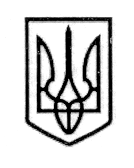 У К Р А Ї Н АСТОРОЖИНЕЦЬКА МІСЬКА РАДАЧЕРНІВЕЦЬКОГО РАЙОНУЧЕРНІВЕЦЬКОЇ ОБЛАСТІВИКОНАВЧИЙ КОМІТЕТР І Ш Е Н Н Я07 березня  2024 року						                     № 77Про встановлення опіки над дитиною, позбавленою батьківського піклування, ******************,  уродженкою с. ПанкаЧернівецького району, Чернівецької областіРозглянувши заяву гр*******************, жителя с. Комарівці, вул. ************, буд. * про призначення його опікуном над дитиною, позбавленою батьківського піклування, керуючись  частиною 1 статті 34 Закону України «Про місцеве самоврядування в Україні», статтями 11, 12 Закону України «Про забезпечення організаційно-правових умов соціального захисту дітей-сиріт та дітей, позбавлених батьківського піклування», пунктом 79 Порядку провадження органами опіки та піклування діяльності, пов’язаної із захистом прав дитини, враховуючи рекомендації комісії з питань захисту прав дитини Сторожинецької міської ради від 29.02.2024 року № 05-25/2024 «Про доцільність встановлення опіки та відповідність їх інтересам дитини, позбавленої батьківського піклування, ***********, уродженки с. Панка Чернівецького  району, Чернівецької  області», діючи в інтересах дитини,виконавчий комітет міської ради вирішив:1.Встановити опіку над дитиною, позбавленою батьківського піклування, ************************************************** року народження, уродженкою с. Панка Чернівецького району, Чернівецької області, та призначити її опікуном  ******************************************* року народження, жителя с. Комарівці, вул. **********, буд. * Чернівецького району, Чернівецької області.Продовження рішення виконавчого комітету міської ради  від 07.03.2024 р. № 772. Доручити відділу соціального захисту населення Сторожинецької міської ради забезпечити соціальний супровід сімʼї опікуна, ************** по місцю його проживання.Доручити Службі у справах дітей Сторожинецької міської ради здійснювати контроль за станом утримання, виховання дитини в сімʼї  **************.Контроль за виконанням даного рішення залишаю за собою.Сторожинецький міський голова			            Ігор МАТЕЙЧУКВиконавець:Начальник Служби у справах дітей				    	 		 Маріян НИКИФОРЮК              Погоджено:	Секретар міської ради 	                                                    Дмитро БОЙЧУКПерший заступник міського голови                                Ігор БЕЛЕНЧУКЗаступник Сторожинецького міського голови з питань цифрового розвитку, цифрових трансформацій, цифровізації та з оборонних питань                                                        Віталій ГРИНЧУК Начальник юридичного відділу	                                 Олексій КОЗЛОВНачальник відділу організаційної та кадрової роботи                                    Ольга ПАЛАДІЙНачальник відділу документообігу        та контролю	                                                                  		     Микола БАЛАНЮКВ.о. уповноваженої особи з питань запобіганнята виявлення корупції у Сторожинецькійміській раді                                                                          Аурел  СИРБУ